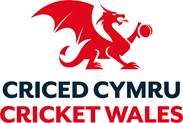 Job Title:	Head Coach – Wales National County (North)Location	North Wales with some travel Reporting to:	Head of Talent Pathway & Wales NC North CommitteeHours of Work:	Casual (winter coaching) & Match DaysSalary:		Hourly paid (dependant on qualification) & £100 a day (fixtures)  Contract:		Casual Contract The Wales National County North (Wales NC North) Head Coach is responsible for the running and co-management of the Wales NC North senior and U19s teams  The role includes working with the captains of both sides, the players, the Wales NC North committee and the Head of Talent Pathway (who oversees overall operations) to ensure that a competitive, skilled and respectful side represents Cricket Wales and the NCCA in the best possible fashion. You must be based and hold the right to work, in the UK to apply for this position.Applicants should submit an application form and covering letter which relates your skills and experience to the job description.The closing date for applications is 12pm, 15th March.Additional Information: Other relevant training with also be provided as required to support the role. Appropriate coaching clothing and equipment will be provided to the successful candidate. Main ResponsibilitiesLead the winter programme for the senior and U19s teams (approximately 10 weeks worth of sessions) and summer fixtures across all formatsWork closely with the Head of Talent Pathway (Cricket Wales) and Wales NC North committee to make informed selection decisionsFoster and maintain strong relationships with players Any further duties that the Head of Talent Pathway sees fit, providing that such duties are appropriate to the roleAssist the Wales NC Head Coach with any duties (where available) during North matchdaysThe role will require other duties to be performed from time to time. Attendance at team meetings and some events may be required.Applicants should submit a covering letter and a completed application form via email to sandie.keane@cricketwales.org.ukTimeframes:Closing date for applications- 12pm, 15th March*we are unable to provide feedback to applicants who do not reach the interview stage. If you have not received communication by 21st March, please assume you haven’t been successful.Proposed Interview Timeframe – week commencing 25th MarchPERSON SPECIFICATION:For details on our commitment to Safer Recruitment please see here.Cricket Wales believes that Safeguarding is an essential element that is central to all we do. Every, child, young person and adult have the right to feel safe and included in all that they do, and this means ensuring we have the right people working within our organisation by following a robust safe recruitment process. Cricket Wales strive to make cricket in Wales a safe and enjoyable place for ‘everyone’ to experience at all levels of the game.Cricket Wales is committed to providing equitable opportunities. While we will always appoint on merit, we would particularly encourage applications from under- represented groups and communities in cricket – especially female, ethnically diverse people, or those with a disability.For an informal conversation about the role, please contact Head of Talent Pathway, Matt Dando-Thompson on matt.thompson@cricketwales.org.uk ESSENTIAL DESIRABLEQualifications ECB Core Coach/Level 2 or equivalent Attended Safeguarding & Protecting Children Course First Aid Qualification Enhanced DBS Check (upon appointment)QualificationsECB Advanced/Level 3 Coach or equivalentMember of the ECBCAExperience of:Planning & delivering high quality cricket sessions in a performance environmentExperience of:  Experience of National Counties cricket (or equivalent standard)Knowledge & Understanding of: A strong understanding of talent identification and technical skills Good knowledge of league cricket across North & Mid Wales Child Protection & Welfare within sport Knowledge & Understanding of: Long Term Athlete Development modelsSkills: Proven track record of developing successful players and teams Outstanding levels of integrity, professionalism and leadershipExcellent communication and organisational skillsStrong ability to build rapport quickly, and to influence others with excellent relationship building skills, collaboration and partnering skillsA strong team player, leading their own areas and integrating them with those in a broader organisational environment Passionate about player development and North Wales Cricket An ability to stay committed to the Cricket Wales’ philosophies during decision making Strong verbal and written communication skills Willingness to be held accountable and desire to deliver against key objectives Skills: Additional Full UK Driving Licence and access to a vehicleWillingness to work flexible hours including evenings and weekendsA passion for cricket 